Звітоператора телекомунікацій про якість телекомунікаційних послугза 2020 рікРівні показників якості телекомунікаційних послуг та обслуговування споживачівФорма № 11-ЯТП (річна)ЗАТВЕРДЖЕНОРішення НКРЗ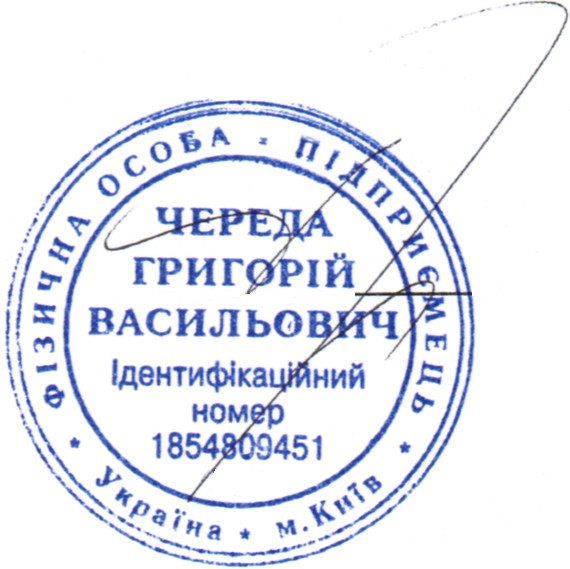 Від 15.04.2010 № 174(у редакції рішення Національної комісії,що здійснює державне регулювання у сферізв'язку та інформатизації від 30.06.2020 № 253)Дані щодо мінімальних швидкостей передавання та приймання даних для послуг доступу до Інтернету для фіксованого зв'язку, які зазначені в публічному договорі про надання телекомунікаційних послуг, станом на кінець останнього дня звітного року (звітного періоду):Дані щодо розрахованих максимальних швидкостей передавання та приймання даних для послуг доступу до Інтернету для рухомого (мобільного) зв'язку, які зазначені в публічному договорі про надання телекомунікаційних послуг, станом на кінець останнього дня звітного року (звітного періоду):Дані про окремий структурний підрозділ оператора та/або ООВ, які здійснювали випробування показників якості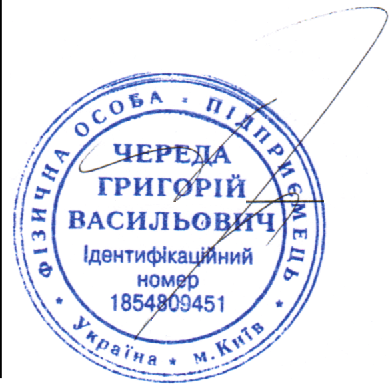 * Тільки для підприємств державного сектору.** При первинному заповненні форми інформація не заповнюється.*** Рівні показників (параметрів) якості, які були визначені під час проведення випробувань оператором та/або акредитованим органом з оцінки відповідності (ООВ).Друковане періодичне видання, в якому оприлюднена інформація про якість послуг (назва, номер, дата):	, ,Адреса веб-сторінки, на якій оприлюднена інформація про якість послуг:	https://www.chereda.net/kyiv/about/qualityІнформація щодо оприлюднення умов договору про надання телекомунікаційних послуг, у тому числі умов публічного договору, стосовно швидкостей передавання та приймання даних для послуг доступу до Інтернету (адреса веб-сторінки): https://www.chereda.net/kyiv/about/test_1/doc_chereda_gvВиконавець Звіт підписано за допомогою Череда Григорій Васильович(підпис)	(П.І.Б.)адреса електронної пошти:	davidov@chereda.netтелефон:	(067) 235-10-83факс:Керівник	ЧередаГригорій ВасильовичПримітки:в 2021 році не буде здійснювати цю діяльністьв 2021 році не буде здійснювати цю діяльністьв 2021 році не буде здійснювати цю діяльністьв 2021 році не буде здійснювати цю діяльністьв 2021 році не буде здійснювати цю діяльністьв 2021 році не буде здійснювати цю діяльністьв 2021 році не буде здійснювати цю діяльністьв 2021 році не буде здійснювати цю діяльністьПодаютьТермін поданняОператори телекомунікацій - НКРЗІДо 31 січня після звітного періодуКод рядкаРеспондент:Респондент:0101Найменування/Ім ’я: Фізична особа-підприємець Череда Григорій ВасильовичНайменування/Ім ’я: Фізична особа-підприємець Череда Григорій Васильович0102Місцезнаходження/Місце проживання: 02217, мiсто Київ вул. Закревського, 13-А, кв. 49,(поштовий індекс, область/Автономна Республіка Крим, район, населений пункт, вулиця/провулок, площа тощо, № будинку/корпусу, № квартири/офісу)Місцезнаходження/Місце проживання: 02217, мiсто Київ вул. Закревського, 13-А, кв. 49,(поштовий індекс, область/Автономна Республіка Крим, район, населений пункт, вулиця/провулок, площа тощо, № будинку/корпусу, № квартири/офісу)0201Ідентифікаційний код за ЄДРПОУ/Ідентифікаційний номер фізичної особи - підприємця-платника податків 1854809451Ідентифікаційний код за ЄДРПОУ/Ідентифікаційний номер фізичної особи - підприємця-платника податків 18548094510202Код території за КОАТУУ0203Код виду економічної діяльності за КВЕД0204Код організаційно-правової форми господарювання за КОПФГ0205Код міністерства, іншого ЦОВВ, якому підпорядкований оператор зв ’язку за КОДУ *Код рядкаНайменування показника (параметра) якості телекомунікаційної послуги,	який визначений НКРЗ для оприлюдненняОдиниця виміруРівень, який встановлений центральним органом виконавчої влади в галузізв'язку (ЦОВЗ)Рівень, який був запланованийна звітний рік**Досягнутий рівеньза звітний рік***Запланований рівень на поточний рікАБ100020003000400050000300Послуги фіксованого телефонного зв'язку:0301Відсоток заяв про підключення кінцевого обладнання споживачів до мережі місцевого телефонного зв’язку, виконаних за нормований час%не менше 9095,0094,000,0010302Відсоток справних таксофонів%не менше 900,000,000,000303Відсоток заяв про пошкодження телекомунікаційної мережі, виконаних за нормований час%не менше 6580,0081,000,0020304Відсоток рахунків, на які були отримані звернення від споживачів щодо їх некоректності (неправильності)%не більше 10,100,100,0030305Відсоток неуспішних викликів для міжміських викликів%не більше 109,008,000,0040306Відсоток неуспішних викликів для міських викликів%не більше 53,003,000,0050307Відсоток викликів, які відповідають нормам за часом відповіді до системи інформаційно-довідкового обслуговування (СІДО) оператора.%не менше 9597,0098,000,0060308Відсоток неуспішних викликів для місцевих викликів до служб екстреної допомоги (СЕД)%не більше 54,003,000,0070309Відсоток з’єднань, що відповідають нормам за якістю передачі мовної інформації, для методів оцінки за автоматичним методом вимірювання якості передачі мови%не меньше 8590,0090,000,0080400Послуги рухомого (мобільного) зв'язку:0401Відсоток рахунків, на які були отримані звернення від споживачів щодо їх некорректності (неправильності)%не більше 10,000,000,000402Відсоток неуспішних викликів для національних викликів%не більше 100,000,000,000403Коефіцієнт недоступності мережі.не більше 0,050,000,000,000404Відсоток встановлених з’єднань, які закінчилися передчасним роз’єднанням не за ініціативою абонента для національних з’єднань%не більше 50,000,000,000405Відсоток з'єднань, що відповідають нормам за якістю передачі мовної інформації, для методів оцінки за автоматичним методом вимірювання якості передачі мови%не менше 700,000,000,000406Середня швидкість передавання даних (для HTTP)Мбіт/сНе встановлено0000407Відсоток недоставлених текстових повідомлень SMS%не більше 50,000,000,000408Відсоток неуспішних спроб приєднання до мережі з комутацією пакетів%не більше 100,000,000,000500Послуги з доступу до Інтернет:0501Відсоток заяв про пошкодження мережі передачі даних загального користування, виконаних за нормований час%не менше ніж 65%80,0081,0081,000502Відсоток рахунків, на які були отримані звернення від споживачів щодо їх некоректності (неправильності)%не більше ніж 1%0,100,100,100503Відсоток успішних реєстрацій у мережі для послуг із доступу до Інтернету%не менше ніж 90%95,0096,0096,000504Відсоток відмов реєстрації у мережі для послуг із доступу до Інтернету%не більше ніж 10%9,008,008,000505Час затримки передачі даних в один бік для послуг із доступу до ІнтернетумсНе встановлено111Код рядкаНайменування показниказ використанням коаксіального кабелю (DOCSIS)з використанням волоконно- оптичного кабелю (FTTx, та інших)з використанням технології радіодоступуза технологією xDSLз використанням інших технологій (необхідно зазначити)АБ110111021103110411050600Мінімальна швидкість передавання даних110700Мінімальна швидкість приймання даних11Код рядкаНайменування показника2G    (GSM/GPRS/ EDGE)2G (CDMA 2000 1X)3G(UMTS/HSPA/ HSPA+)3G (CDMA2000 EV-DO/DV)4G(LTE, LTE advanced)інші технології рухомого (мобільного) зв'язкуАБ1201120212031204120512060800Максимальна швидкість передавання даних0900Максимальна швидкість приймання данихКод рядкаНазва окремого структурного підрозділу оператора та/або акредитованого органу з оцінки відповідності (ООВ)Серія, номер, дата отримання атестата акредитації (за наявності)Номер, дата протоколу випробуваньПеріод, протягом якого здійснювались випробуванняНазва телекомунікаційноїпослугиА100020003000400050001001УДЦР32-75/МЕ01 від 24.01.202024.01.20201002УДЦР32-233/МЕ01 від 31.03.202031.03.20201003УДЦР59-003/МЕ01 від 06.05.202006.05.20201004УДЦР59-013/МЕ01 від 05.08.202005.08.20201005УДЦР59-022/МЕ01 від 17.09.202017.09.2020100610071008100910101011101210131014101510161017101810191020102110221023102410251026102710281029103010311032103310341035103610371038103910401041104210431044104510461047104810491050